Appendix: Specimen Preparation Procedure Summary and Examples of FIB-SEM ConditionsNote that tilt angles and current settings are specific to FEI focused ion beam instruments. These conditions can be modified and adjusted as appropriate to the specific materials system to be prepared.1. Deposit a protective layer of Pt over the region of interest using the electron beam. (12 µm × 8 µm × 200 nm thickness, e-beam, 0° tilt, 5 keV, 3.2 nA)2. (Optional for fragile sample surfaces) Deposit a thin layer of Pt using the ion beam at low current. (12 µm × 8 µm × 500 nm thick, i-beam, 52° tilt, 30 keV, 80 pA)3. Deposit a thick layer of Pt using the ion beam. (12 µm × 8 µm × 3.5 µm thick, i-beam, 52° tilt, 30 keV, 0.79 nA)4. Sputter-mill trenches on both sides of the Pt-protected region. (FEI regular cross-section, 16 µm  × 20 µm to depth of ~20 µm, i-beam, 52° tilt, 30 keV, 21 nA)5. Sputter-mill a C-cut, leaving an opening on one side that will be the final attachment of the block to the bulk. (overlapping FEI rectangles, combined into a single polygon, width 5 µm, opening 3 µm, i-beam, 52° tilt, 30 keV, 21 nA)6. “Clean-up” sputter-mill around the C-cut, reducing the opening of the C-cut to 1 µm, for more vertical sides. (FEI cleaning cross section, i-beam, 52° tilt, 30 keV, 2.5 nA)7. Sputter-mill a J-cut to undercut the block. Rotate 180° and repeat from the other side. (overlapping FEI rectangles, combined into a single polygon, width ~3 µm, i-beam, 0° tilt, 30 keV, 9.3 nA)8. Perform a standard lift-out: “Weld” in situ micromanipulater needle to a corner of the block with Pt deposition. Sputter-mill the remaining connection between the block and the bulk sample. Retract the needle with the block “welded” to it. (FEI rectangle, i-beam, 0° tilt, 30 keV, variable nA depending on deposition area, and 2.5 nA for sputter milling)9. Sputter-mill a slot in the center post of a TEM half-grid that is just deep and wide enough to provide a platform to place the block on. Cu grids are recommended since they are readily trimmed and cut by ultramicrotomy. (FEI rectangle, i-beam, 0° tilt, 30 keV, maximum current)10.  Insert the in situ micromanipulator needle with block, position block in slot, deposit Pt straps along the front and back interfaces of the block to the platform in order to attach block to center post of the TEM half grid, and sputter-mill the needle free from the block. (FEI rectangle, i-beam, 0° tilt, 30 keV, variable nA depending on deposition area, and 2.5 nA for sputter milling)11. “Clean-up” sputter-mill all four sides of the block to remove redeposited material from prior steps. (FEI cleaning cross section, i-beam, 52° tilt, 30 keV, 2.5 nA)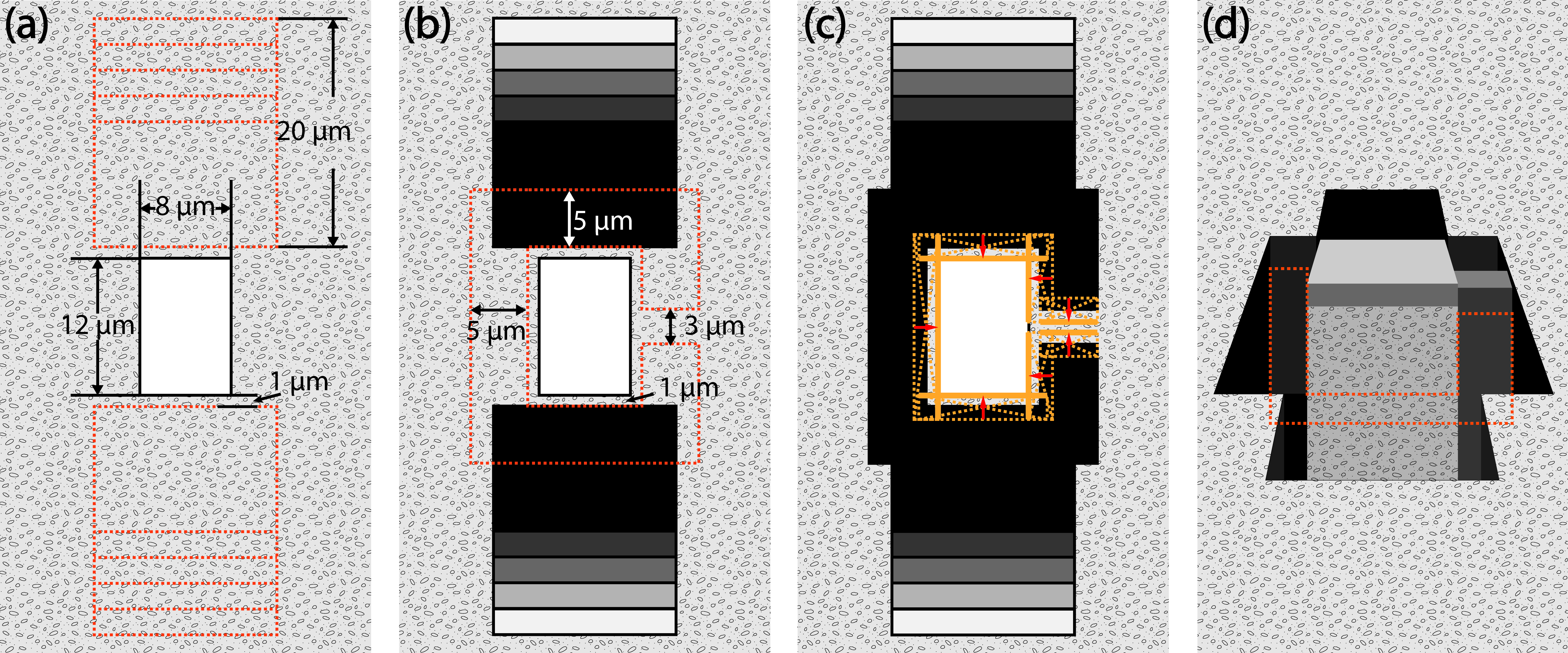 Fig. A1 Milling patterns (a) Two trench milling at 52° tilt (b) C-cut at 52° tilt (c) Clean up at 52° tilt (d) J-cut at 0° tilt (flip pattern on vertical axis for opposite side in order to retain a connection to the bulk).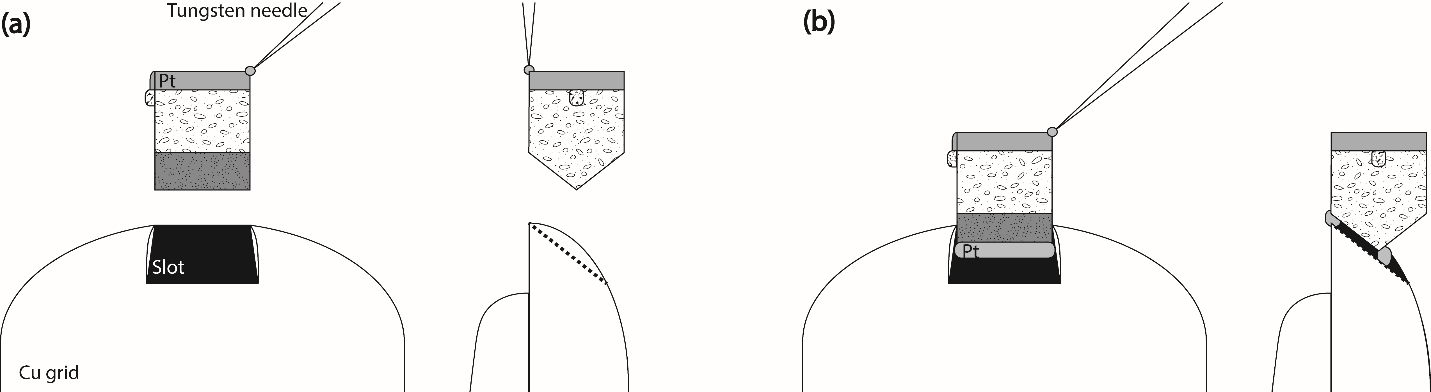 Fig. A2 Schematics of the transfer of the FIB-extracted block to the top of a finger of a Cu grid (a) before and (b) after attachment.